Standard N.Y.B.T.U. Form 8022 – Assignment of Mortgage without Covenant – Uniform AcknowledgmentCONSULT YOUR LAWYER BEFORE SIGNING THIS INSTRUMENT-THIS INSTRUMENT SHOULD BE USED BY LAWYERS ONLYKNOW THAT											               , assignor,in consideration of      											      dollars,paid by	     												  ,  assignee,hereby assigns unto the assignee,      Mortgage dated the       day of      ,      , made by      To      in the principal sum of $       and recorded on the       day of      ,      in Liber/Reel       of Section       of Mortgages, Page      , in the office of the      of the       covering premises      TOGETHER with the bond   or note   or obligation   described in said mortgage   , and the moneys due and to grow due thereon with the interest; TO HAVE AND TO HOLD the same unto the assignee and to the successors, legal representatives and assigns of the assignee forever.The word “assignor” or “assignee” shall be construed as if it read “assignors” or “assignees” whenever the sense of the instrument so requires.IN WITNESS WHEREOF, the assignor has duly executed this assignment the       day of      ,      .IN PRESENCE OF:					Assignment of MortgageWITHOUT COVENANTTitle No.      TOSECTION		     BLOCK			      TOWN	     STREET ADDRESS	     STANDARD FORM OF  BOARD OF TITLE UNDERWRITERSDistributed by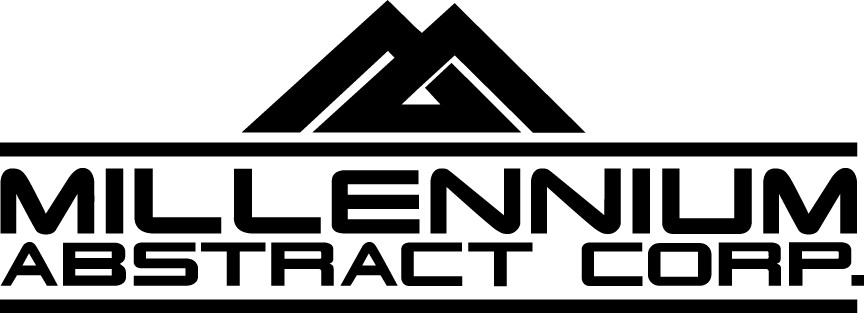 RESERVE THIS SPACE FOR USE OF RECORDING OFFICERETURN BY MAIL TO:TO BE USED ONLY WHEN THE ACKNOWLEDGMENT IS MADE IN TO BE USED ONLY WHEN THE ACKNOWLEDGMENT IS MADE IN State of , County of       ss:On the       day of       in the year      before me, the undersigned, personally appearedpersonally known to me or proved to me on the basis of satisfactory evidence to be the individual(s) whose name(s) is (are) subscribed to the within instrument and acknowledged to me that he/she/they executed the same in his/her/their capacity(ies), and that by his/her/their signature(s) on the instrument, the individual(s), or the person upon behalf of which the individual(s) acted, executed the instrument.___________________________________________________(signature and office of individual taking acknowledgment)State of , County of       ss:On the       day of       in the year      before me, the undersigned, personally appearedpersonally known to me or proved to me on the basis of satisfactory evidence to be the individual(s) whose name(s) is (are) subscribed to the within instrument and acknowledged to me that he/she/they executed the same in his/her/their capacity(ies), and that by his/her/their signature(s) on the instrument, the individual(s), or the person upon behalf of which the individual(s) acted, executed the instrument.__________________________________________________(signature and office of individual taking acknowledgment)TO BE USED ONLY WHEN THE ACKNOWLEDGMENT IS MADE TO BE USED ONLY WHEN THE ACKNOWLEDGMENT IS MADE State (or , Territory, or Foreign Country) of      	ss:On the       day of       in the year       before me, the undersigned, personally appearedpersonally known to me or proved to me on the basis of satisfactory evidence to be the individual(s) whose name(s)  is (are) subscribed to the within instrument and acknowledged to me that he/she/they executed the same in his/her/their capacity(ies), and that by his/her/their signature(s) on the instrument, the individual(s), or the person upon behalf of which the individual(s) acted, executed the instrument, and that such individual made such appearance before the undersigned in the      in                                                                              .       (insert the City or other political subdivision)	  (and insert the State or Country or other place the acknowledgment was taken)_______________________________________________________(signature and office of individual taking acknowledgment)State (or , Territory, or Foreign Country) of      	ss:On the       day of       in the year       before me, the undersigned, personally appearedpersonally known to me or proved to me on the basis of satisfactory evidence to be the individual(s) whose name(s)  is (are) subscribed to the within instrument and acknowledged to me that he/she/they executed the same in his/her/their capacity(ies), and that by his/her/their signature(s) on the instrument, the individual(s), or the person upon behalf of which the individual(s) acted, executed the instrument, and that such individual made such appearance before the undersigned in the      in                                                                              .       (insert the City or other political subdivision)	  (and insert the State or Country or other place the acknowledgment was taken)_______________________________________________________(signature and office of individual taking acknowledgment)